IMPLEMENTASI BLENDED LEARNING UNTUK MENINGKATKAN HASIL BELAJAR DAN AKTIVITAS SISWA TUNA RUNGU PADA MATERI BANGUN DATAR (DI SEKOLAH MENENGAH PERTAMA LUAR BIASA)TESISDiajukan untuk memenuhi salah satu syarat memperoleh gelar Magister Pendidikan MatematikaOleh:YUYUN YUNIARTI     158060049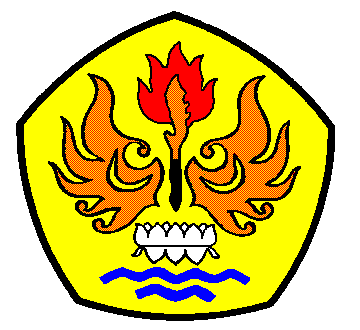 MAGISTER PENDIDIKAN MATEMATIKA PROGRAM PASCASARJANA UNIVERSITAS PASUNDAN BANDUNG2018LEMBAR PENGESAHANIMPLEMENTASI BLENDED LEARNING UNTUK MENINGKATKAN HASIL BELAJAR DAN AKTIVITAS SISWA TUNA RUNGU PADA MATERI BANGUN DATAR (DI SEKOLAH MENENGAH PERTAMA LUAR BIASA)TESISOlehYUYUN YUNIARTI158060049Usulan Penelitian ini telah memenuhi persyaratan karya tulis ilmiah dan telah disetujui oleh Tim PembimbingBandung,  Pebruari 2018TIM PEMBIMBING PEMBIMBING I				PEMBIMBING IIProf. Dr. H. Rully Indrawan, M.Si     Prof. Dr. Hj. R. Poppy Yaniawati, M.Pd NIP.  19610306 198503 1003	                NIP. 19680121 199203 2 001Mengetahui,Direktur Fakultas Pscasarjana                                   Pimpinan Program Magister       Universitas Pasundan                                             Pendidikan  MatematikaProf. Dr. H. M. Didi Turmudzi, M.Si              H. Bana G. Kartasasmita, Ph, D	NIP. 19460927 198502 1 001                             NIP. 130 676 130IMPLEMENTASI BLENDED LEARNING UNTUK MENINGKATKAN HASIL BELAJAR DAN AKTIVITAS SISWA TUNA RUNGU PADA MATERI BANGUN DATAR (DI SEKOLAH MENENGAH PERTAMA LUAR BIASA)TESISDiajukan untuk memenuhi salah satu syarat memperoleh gelar Magister Pendidikan MatematikaOleh:YUYUN YUNIARTI     158060049MAGISTER PENDIDIKAN MATEMATIKA PROGRAM PASCASARJANA UNIVERSITAS PASUNDAN BANDUNG2018 PENINGKATAN HASIL BELAJAR DAN AKTIVITAS MATEMATIK SISWA TUNA RUNGU MELALUI METODE BLENDED LEARNINGARTIKELDiajukan untuk memenuhi salah satu syarat memperoleh gelar Magister Pendidikan MatematikaOleh:YUYUN YUNIARTI     158060049MAGISTER PENDIDIKAN MATEMATIKAPROGRAM PASCASARJANAUNIVERSITAS PASUNDAN BANDUNG2018